ODGOVORI NA PITANJA:KAKVO JE VRIJEME ZIMI?SUNČANO I VRUĆE  	B) PADA KIŠA, SUSNJEŽICA I SNIJEG  	C) SAMO OBLAČNOKAKVE SU BILJKE? IMAJU PUPOVE I CVIJETIĆE        B) IMAJU GOLE GRANE C) IMAJU PLODOVEŠTO JE SA ŽIVOTINJAMA ZIMI?ŽIVOTINJE TEŠKO PRONALAZE HRANU          ŽIVOTINJE LAKO PRONALAZE HRANU 	ZAOKRUŽI ZIMSKU ODJEĆU. 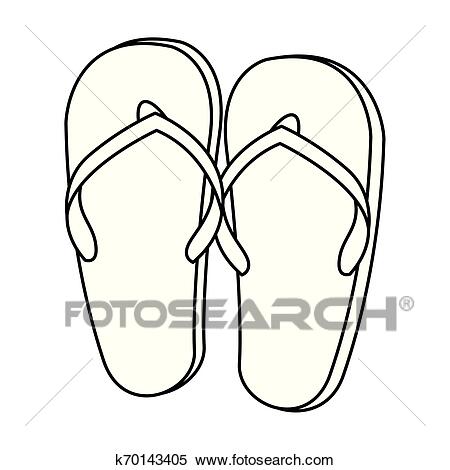 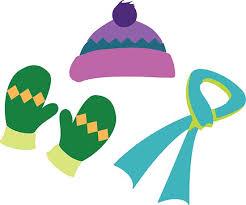 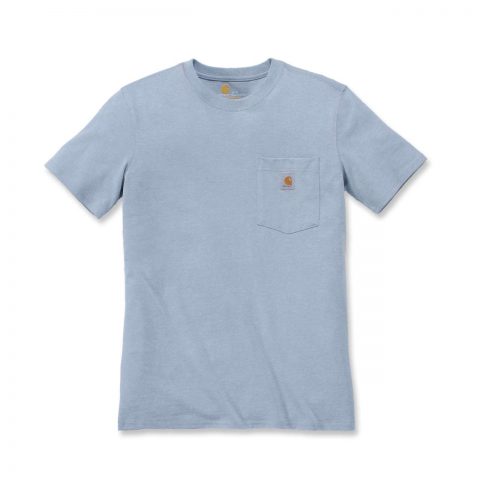 